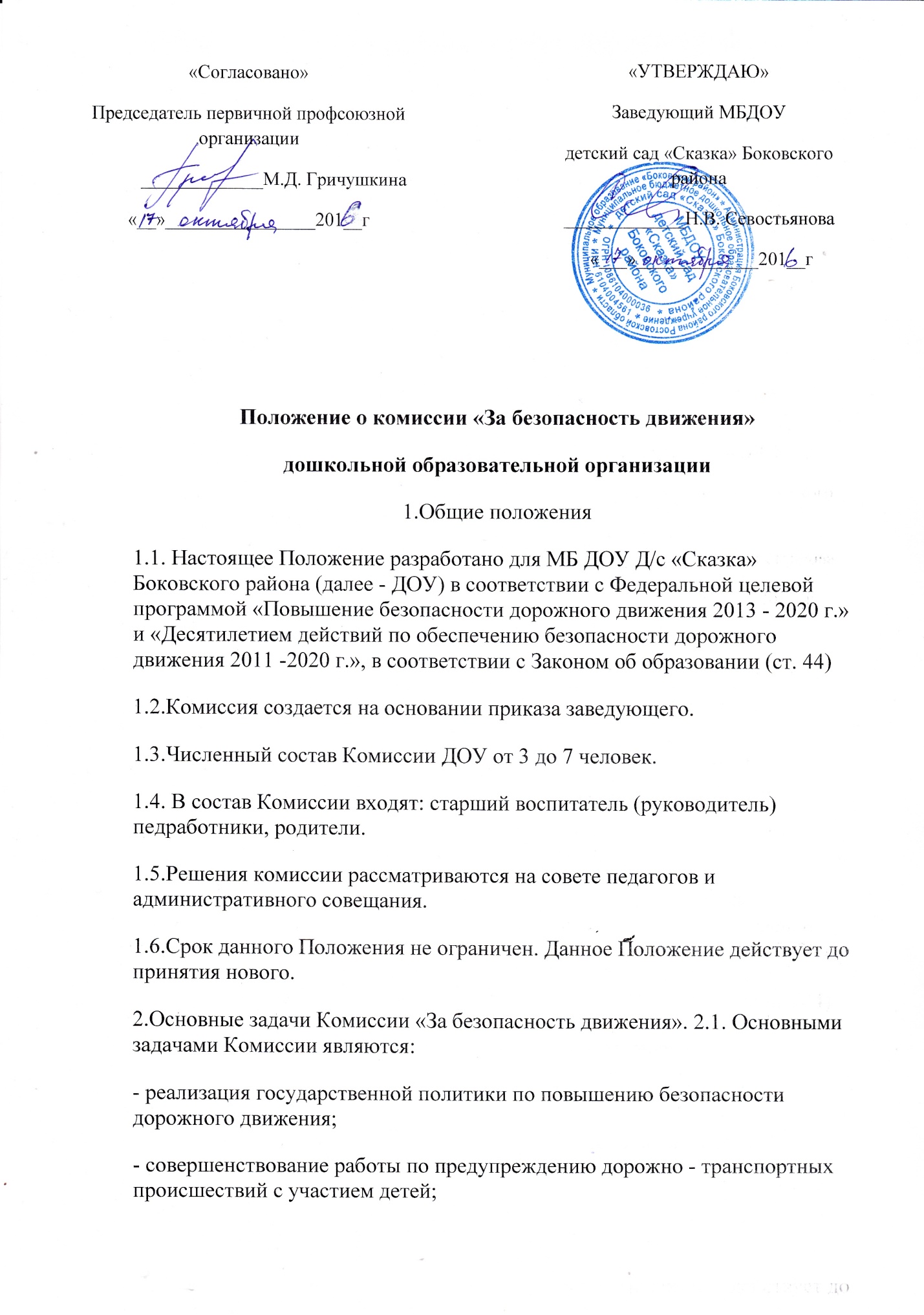 -привлечение родителей к участию в работе ДОУ по пропаганде среди детей правил поведения на улицах и дорогах;-повышение профессионального уровня работников ДОУ по ПДД;-вынесение вопросов на обсуждение Общего родительского собрания.3.Функции Комиссии.Комиссия «За безопасность движения» Организации:3.1. Знакомится с Уставом и другими локальными актами ДОУ, касающимися взаимодействия с родительской общественностью по вопросу предупреждения детского дорожно-транспортного травматизма, выносит на обсуждение Общего родительского собрания решение вопросов о внесении в них необходимых изменений и дополнений.3.2. Изучает основные направления образовательной, оздоровительной и воспитательной деятельности в ДОУ по данному направлению, вносит предложения по их совершенствованию.3.5. Принимает информацию администрации, отчеты педагогических работников о ходе реализации образовательных и воспитательных программ, результатах качества обучения воспитанников.3.6.Вносит предложения по совершенствованию педагогического процесса в ДОУ.3.7.Принимает решение об оказании посильной помощи ДОУ в укреплении учебно - материальной базы по безопасности дорожного движения, предупреждению детского дорожно-транспортного травматизма, благоустройству и ремонту его помещений, территории силами родительской общественности.3.8. Принимает решение об оказании благотворительной помощи, направленной на развитие ДОУ, совершенствование педагогического процесса.3.9.Осуществляет координацию взаимодействия ДОУ со службойГосавтоинспекции .3.10. Принимает участие в планировании, подготовке, организациипредупредительно -профилактических мероприятий по пропаганде ПДД длявоспитанников и их родителей (законных представителей).4.Права Комиссии.4.1.Комиссия «За безопасность движения» имеет право:— требовать у родительского комитета ДОУ контроля выполнения ее решений;-обсуждать и формулировать заказ родителей дошкольной образовательной организации по вопросу предупреждения детского дорожно-транспортного травматизма, определять конкретные показатели ожидаемых результатов работы;— обсуждать перспективный план, основные направления деятельности родителей, вносить предложения в общий перспективный план развития ДОУ по данному направлению;— взаимодействовать с органами самоуправления педагогов, с Педсоветом, с общественными организациями, со службой Госавтоинспекции .5.В необходимых случаях на заседание Комиссии приглашать педагогических, медицинских и других работников Организации, представителей общественных организаций, Госавтоинспекции , заинтересованных ведомств.. Необходимость их приглашения определяется председателем Комиссии.6.Заседание Комиссии «За безопасность движения» ведет председатель Комиссии.6.1.Председатель комиссии:— оповещает членов Комиссии о предстоящем заседании;— взаимодействует с председателями родительских комитетов групп;— взаимодействует с заведующим ДОО по вопросам ведения заседания Комиссии, выполнения ее решений.7.Комиссия работает по плану, скоординированному с годовым планом работы ДОУ «Предупреждение детского дорожно-транспортного травматизма».8.Комиссия «За безопасность движения» заседает не реже 1 раза в 2 месяца.9.Комиссия «За безопасность движения» несёт ответственность:— за выполнение закрепленных за ним задач и функций;— соответствие принимаемых решений законодательству РФ, нормативно-правовым актам.10.Делопроизводство Комиссии:10.1.Заседания Комиссии оформляются протоколом.10.2.В книге протоколов фиксируются:— дата проведения заседания;— количество присутствующих;— приглашенные (ФИО, должность);— повестка дня;— ход обсуждения вопросов, выносимых на заседание;— предложения, рекомендации и замечания приглашённых лиц;— решение Комиссии.11.Протоколы подписываются председателем и секретарем Комиссии.12.Нумерация протоколов ведётся от начала учебного года.